职业卫生技术服务信息网上公开表技术服务机构名称中国建材检验认证集团秦皇岛有限公司中国建材检验认证集团秦皇岛有限公司中国建材检验认证集团秦皇岛有限公司技术服务机构资质证书编号（冀）卫职技字（2021）第0008号（冀）卫职技字（2021）第0008号（冀）卫职技字（2021）第0008号技术服务项目基本情况技术服务项目基本情况技术服务项目基本情况技术服务项目基本情况用人单位名称永清县恒森建材有限公司永清县恒森建材有限公司永清县恒森建材有限公司项目名称永清县恒森建材有限公司职业病危害因素定期检测永清县恒森建材有限公司职业病危害因素定期检测永清县恒森建材有限公司职业病危害因素定期检测用人单位地址及联系人河北省廊坊市永清县永清县曹家务乡孙家务村西口/金鹏飞 13333269993河北省廊坊市永清县永清县曹家务乡孙家务村西口/金鹏飞 13333269993河北省廊坊市永清县永清县曹家务乡孙家务村西口/金鹏飞 13333269993技术服务项目组人员技术服务项目组人员技术服务项目组人员技术服务项目组人员工作任务时  间人    员人    员现场调查2022.03.02张文奇张文奇现场采样/检测2022.03.04李智、张文奇李智、张文奇项目负责人李智报告编制人李飞用人单位陪同人金鹏飞金鹏飞金鹏飞影像资料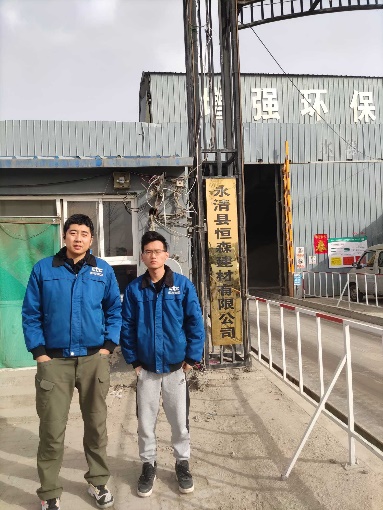 